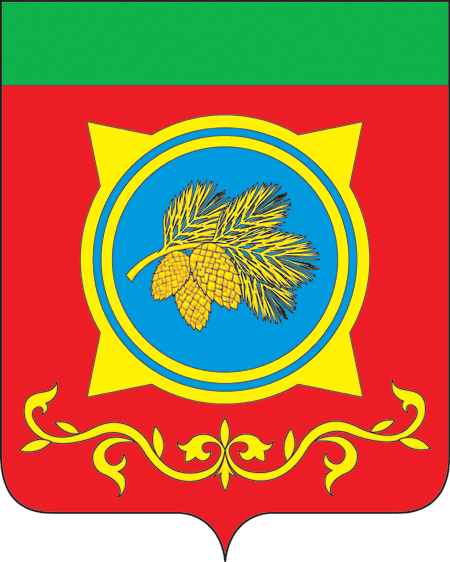 Российская ФедерацияРеспублика ХакасияАдминистрация Таштыпского районаРеспублики ХакасияПОСТАНОВЛЕНИЕ08.06.2023 г.                                          с. Таштып                                              № 274В соответствии с Постановлением Администрации Таштыпского района  от 11.04.2018 г. № 213 «Об утверждении Положения о присвоение спортивных разрядов и квалификационных категорий на территории Таштыпского района»,  руководствуясь п. 3 ч. 1 ст. 29 Устава муниципального образования Таштыпский район от 24.06.2005 года, Администрация Таштыпского района постановляет:Присвоить «третий спортивный разряд» по волейболу спортсменам, согласно приложению 1.Присвоить «третий спортивный разряд» по спортивной (вольной) борьбе спортсменам, согласно приложению 2.Присвоить «третий спортивный разряд» по лыжным гонкам спортсменам, согласно приложению 3.Контроль за исполнением данного постановления возложить на и.о. первого заместителя Главы Таштыпского района Е.Г. Алексеенко.Глава Таштыпского района                                                                             Н.В. ЧебодаевСписок спортсменов, выполнивших «третий спортивный разряд»  по волейболуна основании требований и нормативов Единой всероссийской спортивной квалификации.Управляющий делами                                                                                 И.С. КайлачаковСписок спортсменов, выполнивших «третий спортивный разряд»  по спортивной (вольной) борьбе на основании требований и нормативов Единой всероссийской спортивной квалификации.Управляющий делами                                                                                 И.С. КайлачаковСписок спортсменов, выполнивших «третий спортивный разряд»  по лыжным гонкам на основании требований и нормативов Единой всероссийской спортивной квалификации.Управляющий делами                                                                                 И.С. Кайлачаков№ п/пФ.И.О. спортсменаДата рожденияФ.И.О. тренераОрганизация Результат 1Богдан Дарья Алексеевна02.04.2006 г.Асочакова Ю.Ю.МБОУ «Таштыпская СОШ-и № 1»3 место, ПРХ2Валиев Антон Сергеевич24.10.2007 г.Янгулов О.В.МБОУ «Таштыпская СОШ-и № 1»3 место, ПРХ3Доронина Виктория Александровна23.06.2005 г.Асочакова Ю.Ю.МБОУ «Таштыпская СОШ-и № 1»3 место, ПРХ4Канзычаков Артем Владиславович04.03.2007 г.Янгулов О.В.МБОУ «Таштыпская СОШ-и № 1»3 место, ПРХ5Карамчакова София Вячеславовна29.01.2006 г.Асочакова Ю.Ю.МБОУ «Таштыпская СОШ-и № 1»3 место, ПРХ6Крючкова Елена Ильинична03.07.2005 г.Асочакова Ю.Ю.МБОУ «Таштыпская СОШ-и № 1»3 место, ПРХ7Крючкова Любовь Ильинична03.07.2005 г.Асочакова Ю.Ю.МБОУ «Таштыпская СОШ-и № 1»3 место, ПРХ8Кызылчакова Виолетта Витальевна29.08.2007 г.Асочакова Ю.Ю.МБОУ «Таштыпская СОШ-и № 1»3 место, ПРХ9Лопатин Виктор Андреевич16.07.2006 г.Янгулов О.В.МБОУ «Таштыпская СОШ-и № 1»3 место, ПРХ10Ратманова Евгения Вадимовна03.03.2006 г.Асочакова Ю.Ю.МБОУ «Таштыпская СОШ-и № 1»3 место, ПРХ11Сагалаков Кирилл Евгеньевич11.04.2009 г.Янгулов О.В.МБОУ «Таштыпская СОШ-и № 1»3 место, ПРХ12Сазанаков Аймир Николаевич14.07.2005 г.Янгулов О.В.МБОУ «Таштыпская СОШ-и № 1»3 место, ПРХ13Сазанаков Григорий Иванович02.01.2006 г.Янгулов О.В.МБОУ «Таштыпская СОШ-и № 1»3 место, ПРХ14Сипкин Александр Алексеевич01.03.2005 г.Янгулов О.В.МБОУ «Таштыпская СОШ-и № 1»3 место, ПРХ15Сыргашев Егор Дмитриевич08.06.2006 г.Янгулов О.В.МБОУ «Таштыпская СОШ-и № 1»3 место, ПРХ16Тибильдеевна Анна Александровна30.10.2008 г.Асочакова Ю.Ю.МБОУ «Таштыпская СОШ-и № 1»3 место, ПРХ17Трушина Алена Геннадьевна29.12.2008 г.Асочакова Ю.Ю.МБОУ «Таштыпская СОШ-и № 1»3 место, ПРХ18Тюренев Илья Сергеевич03.10.2008 г.Янгулов О.В.МБОУ «Таштыпская СОШ-и № 1»3 место, ПРХ19Шамсиева Алиса Зубайдуллоевна08.09.2007 г.Асочакова Ю.Ю.МБОУ «Таштыпская СОШ-и № 1»3 место, ПРХ20Шаров Гордей Игоревич20.11.2007 г.Янгулов О.В.МБОУ «Таштыпская СОШ-и № 1»3 место, ПРХ№ п/пФ.И.О. спортсменаДата рожденияФ.И.О. тренераОрганизация Результат 1Кичекова Арина Александровна22.08.2007 г.Федянин И.О.МБУ ДО «Спортивная школа Таштыпского района»Первенство РХ, 6 побед№ п/пФ.И.О. спортсменаДата рожденияФ.И.О. тренераОрганизация Результат 1Шулбаева Татьяна Сергеевна07.11.2011 г.Бутанаев В.В.АУ РХ «СШ «Тея»Классический стиль, 1 км., 3 мин. 49 сек.2Шулбаев Никита Сергеевич19.11.2008 г.Бутанаев В.В.АУ РХ «СШ «Тея»Классический стиль, 5 км., 17 мин. 36 сек.